’S COLLEGEAPPLICATION FOR EMPLOYMENTThis form has two parts:You must fill out Part 1 to provide the information we need to consider your application.In support of your application you must also submit a curriculum vitae and covering letterPart 2 is optional and is for the puoses of monitoring the effectiveness of our equal opportunities policy.  We will separate this part from the rest of the form when we receive it and will not use it as part of the selection process. If you are successful, we will keep your application form. If you are unsuccessful, we will destroy it no later than twelve months from our decision not to employ you.PART 1PERSONAL DETAILSEDUCATION, QUALIFICATIONS & TRAININGEducationStarting with the most recent, please give details of your education. We may ask you to produce qualification certificates if we ask you to attend an interview.TrainingStarting with the most recent, please give details of any training which is relevant to your application. We may ask you to produce qualification certificates if we ask you to attend an interview.Professional Body MembershipPlease give details of any professional body membership which you hold.CAREER HISTORY 	Starting with the present, please give details of your full career history. As well as employment, please include any periods of voluntary work, travel, career breaks and unemployment. If you have worked for the College before, we may ask the relevant department about your employment record.	SUITABILITY FOR THE ROLEPlease review the requirements of the role and provide evidence of how you meet these, using specific examples.REFERENCESPlease provide details of two people (not relatives or friends) who will each provide an employer’s reference. Your referees must be your current or most recent employers. If you do not have a current or recent employer, please provide details of your lecturer/course tutor/unpaid work employer etc.First referenceSecond reference
ADDITIONAL INFORMATIONDisclosure of criminal backgroundAdvertising SourceDetails of relatives at CollegeOther commentsAPPLICANT DECLARATION & DATA CONSENTThe information which you have provided in Part 1 of this form will be used to process your application. The College will process your application in accordance with its data protection obligations and its Data Protection Policy. A copy of our Data Protection Statement is available on the College website and is attached to the job advert for further information about how we process your personal data. Your details may be stored electronically in a password protected system and/or as paper copies in a secure cabinet. Please read the statements below and then sign and date to confirm your acceptance of them.PART 2 EQUAL OPPORTUNITIES MONITORING (OPTIONAL)The College is an equal opportunities employer and we are committed to treating all job applications on their merits. We will use the information collected from this optional part of the application for statistical and monitoring puoses so that we can make sure that our equal opportunities policy is working. We will separate this part from the rest of the form when we receive it. We will not use it as part of the selection process. Sensitive information will be used by the College to generate anonymised statistics which will never be presented in a form that allows individuals to be identified. GenderAgeEthnic OriginDisabilityPosition applied forLast nameFirst name(s)Current addressPost codeHome telephoneMobile telephoneE-mail addressImmigration statusAre you a British / European Economic Area Citizen? Yes       No If ‘No’, do you already have permission to take up new employment in the ?Yes       No UK National Insurance number (where held)Place of learningStart dateEnd 
dateQualification level (if applicable)SubjectGrade (if applicable)Place of learningStart dateEnd 
dateQualification level (if applicable)SubjectGrade (if applicable)Professional bodyMembership levelStart dateStart date (month/year)End 
date(month/year)EmployerJob titleKey responsibilitiesReason for leaving or notice period (where applicable)Annual salaryNamePositionNature of relationship to youAddress:Telephone numberE-mail addressCan we contact this referee before the interview? Yes    No NamePositionNature of relationship to youAddressTelephone numberE-mail address:Can we contact this referee before the interview? Yes    No Have you ever been (i) cautioned (ii) convicted of a criminal offence which is not considered to be spent or (iii) do you have any hearings pending?       Yes    No  If ‘YES’ please provide further information on a separate sheet.Where did you first learn about this vacancy?Are you related to anyone at the College?Yes       No If ‘Yes’, please give details belowNameRelationship to youJob titleAny other comments/information that may be relevant to your applicationI understand how the College will use and store my personal data, having read the College’s Data Protection Statement.I confirm that the information I have given in this application for employment form and any supporting documents is correct and complete.I understand that failure to disclose any relevant information or the provision of false information may lead to dismissal / withdrawal of any offer of employment made to me. I understand that the College may check all or any of the information provided as part of my application or given in references.I understand that an appointment, if offered, will be subject to the receipt of references, and the outcome of any relevant pre-employment checks, which the College regards as satisfactory.Signature											Date 				Position applied forWhat is your gender?	Female	Male         Non-binary	Prefer not to say	16-24	25-29         30-39	40-49         50-59	60+         Prefer not to sayWhat is your ethnicity?White:	British	Irish	White background – otherMixed:	White and Black Caribbean	White and Black African	White and Asian	Mixed background – otherAsian or Asian British:	Indian	Pakistani	Bangladeshi         Chinese	Asian background – otherBlack or Black British:	African	Black background – otherOther ethnic group:	Other ethnic groupPrefer not to say:	Prefer not to sayDo you regard yourself as in any way disabled?	Yes	No	Prefer not to say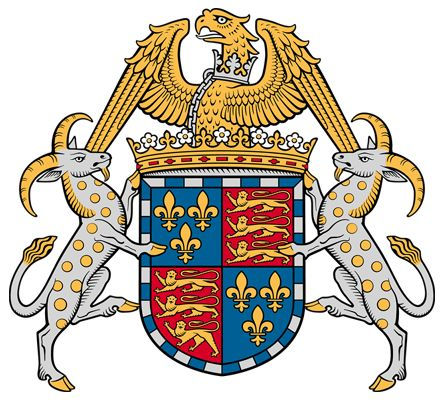 